Praha 06.04.2023 - Agentura SC&C realizovala ve dnech 31. března - 3. dubna výzkum veřejného mínění na téma Elektromobilita. Výzkum byl proveden metodou CAWI na vzorku 1 884 respondentů, kteří pocházeli z panelu respondentů agentury SC&C. Data byla zvážena tak, aby odpovídala reprezentativnímu rozložení populace ČR 18+.LIDÉ ELEKTROMOBILŮM NEDŮVĚŘUJÍV příštích 5 letech zvažuje pořízení elektroauta pouze přibližně 6 % populace, nicméně další čtvrtina populace to úplně nevylučuje. Převládá však 62 %, kteří jeho nákup naprosto vylučují. Nejvýraznějším z důvodů, proč lidé nezvažují nákup elektromobilu, je jeho finanční nedostupnost - 56 % považuje elektroauto za příliš drahé. Třetina lidí, kteří jeho nákup nezvažují, elektromobilitě nedůvěřují. Tato nedůvěra je nejvýraznější u lidí s nižším vzděláním, kteří jsou obecně k elektroautům kritičtější. Vedle toho třetina lidí deklaruje, že nové auto v současnosti vůbec nepotřebují. Dalším důvodem, který se objevuje také u třetiny této populace, je chybějící infrastruktura elektromobility, nedostatek dobíjecích stanic. V souvislosti s tím čtvrtina lidí vnímá, že by v současnosti takové auto neměli kde parkovat nebo dobíjet.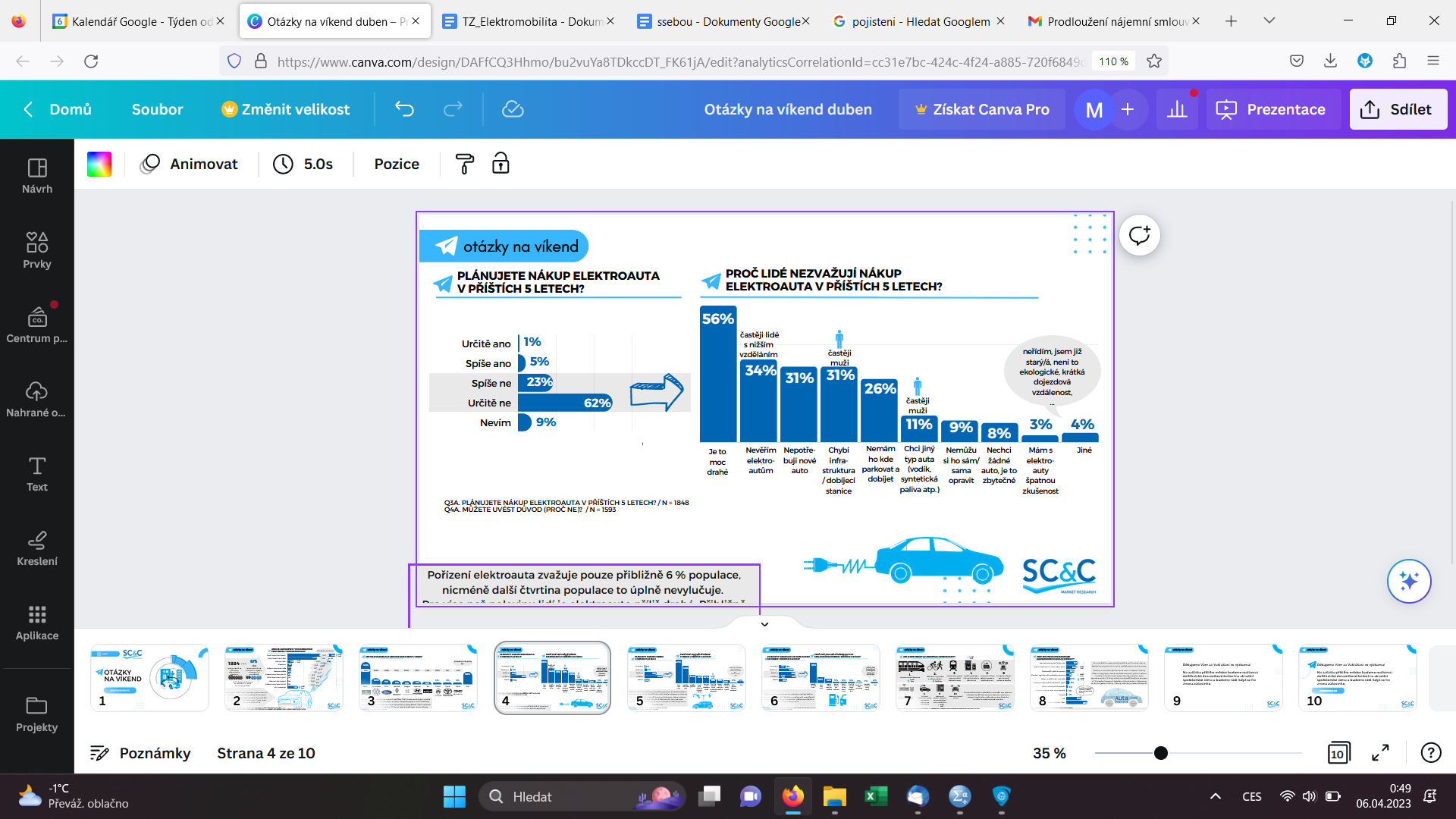 Tato častá přesvědčení, kdy se pojí zejména nedůvěra v elektroauta s kritikou jejich finanční nedostupnosti, ilustrují zejména přímé citace:“Kdyby šlo opravdu o ekologii, nestál by elektromobil milion kaček, ale byl by dostupný všem… Je to zase byznys, jen pro někoho jiného.”“Nechápu… na jedné straně se má šetřit elektřinou, a na druhé se neustále vyzdvihují elektromobily. Na které bude mít velmi málo lidí, mimojiné.”“Myslím, že současné tlaky na elektromobilitu jsou zcela mimo realitu. Rozhodují o tom naprostí ignoranti skutečnosti s platy mimo reálné příjmy většiny obyvatel. Je možné i že jde o určitý záměr jistých skupin.”“Máme nejdražší elektrickou energii, proč auta s něčím, co je pro nás drahé a na tak velkou akci celosvětově je jí málo. Je to neefektivní!!!!”“Kde a za kolik se bude vyrábět elektřina pro zvyšující se počet elektroaut?”HYBRID JAKO KONKURENCE ELEKTROMOBILU?Pořízení hybridu zvažuje pouze 9 % populace, ale podobně jako u elektroaut existuje téměř třetina lidí, kteří ale takovou možnost úplně nevylučují. Pro téměř polovinu lidí (47 %) by byl nákup hybridu příliš drahý, zároveň přibližně třetina tvrdí, že nové auto nepotřebují. Nedůvěra v hybridy je o polovinu nižší než je tomu u elektroaut - hybridům nedůvěřuje 17 %.Opět tak stejně jako v případě elektromobilů platí, že nejzásadnějším důvodem, proč se lidé nerozhodují pro hybrid, je finanční nedostupnost těchto typů aut. Vedle toho nákup auta se spalovacím motorem v příštích letech zvažuje třetina populace (34 %). Více než polovina (53 %) takový nákup nezvažuje, 13 % neví nebo není rozhodnuto. Jako nejčastější důvod (61 %) lidé uvádějí, že nové auto již nepotřebují. Pětina odmítajících uvádí jako důvod cenu - pořízení si běžného automobilu je pro ně drahé.JAK SI LIDÉ PŘEDSTAVUJÍ DOPRAVU BUDOUCNOSTI?Na základě průměru nejčastějších odpovědí byly seřazeny nejpreferovanější typy dopravy, které by v budoucnu dokázaly ulevit nejen současnému stavu životního prostředí, ale také dopravě samotné. Mezi 5 nejčastějšími způsoby dopravy se objevovaly: 1. vysokorychlostní železnice, 2. větší důraz na cyklistiku a chůzi ve městech, 3. vlaková doprava jako výrazná součást městské dopravy, 4. využití syntetických (náhradních) paliv do běžných aut a 5. komunální služby a veřejná doprava na elektrický pohon.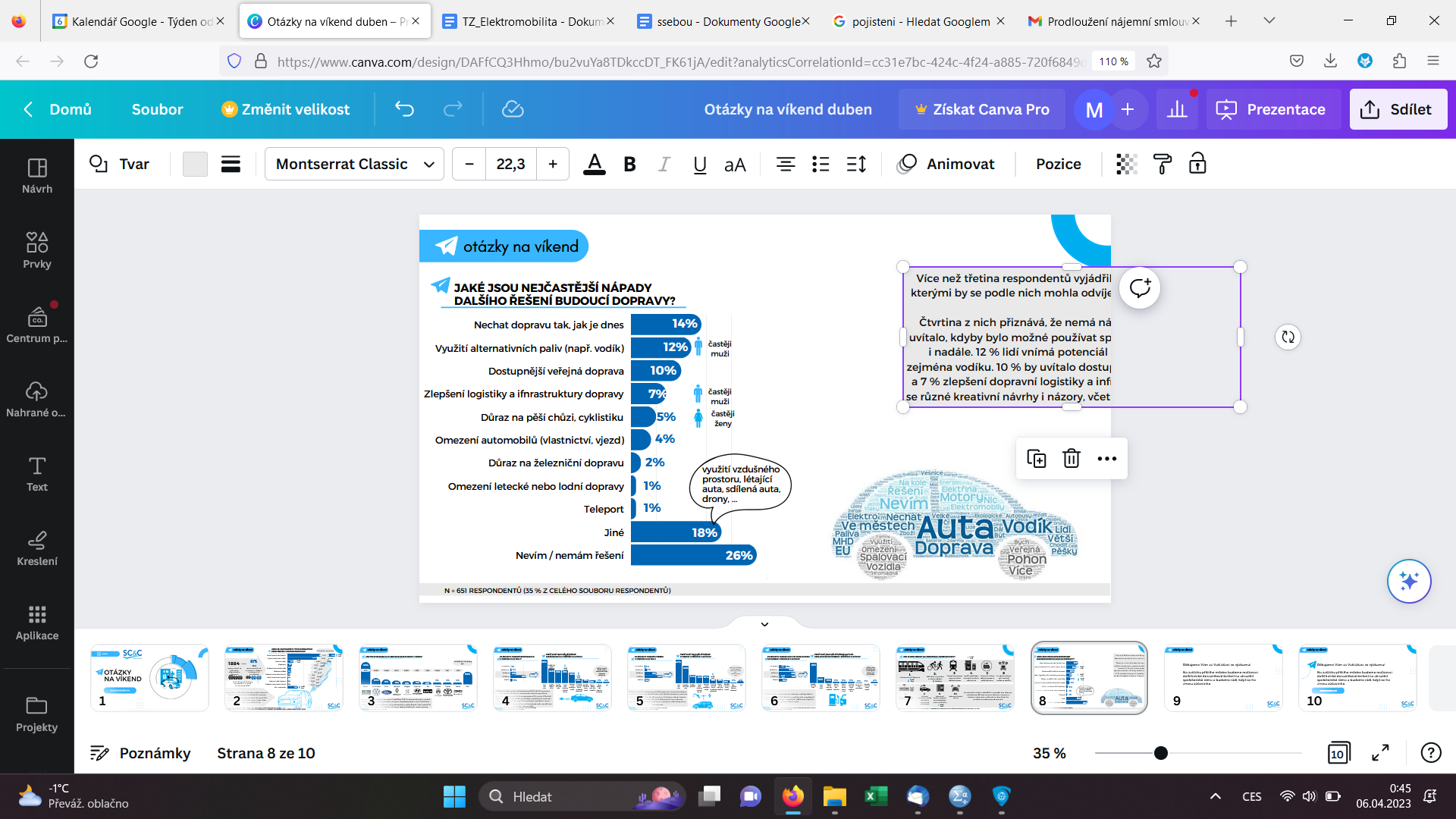 Více než třetina respondentů v doplňující otázce odpovídala vyjádřila další možné návrhy, kterými by se podle nich mohla odvíjet budoucnost dopravy. Čtvrtina z těch, co se takto vyjádřili, přiznává, že nemá návrh na řešení. 14 % by uvítalo, kdyby bylo možné používat spalovací paliva v autech i nadále. 12 % lidí vnímá potenciál alternativních paliv, zejména vodíku. 10 % by uvítalo dostupnější veřejnou dopravu a 7 % zlepšení dopravní logistiky a infrastruktury. Objevovaly se různé kreativní návrhy i názory, včetně vynalezení teleportu.POPUZENÍ ZE SYSTÉMOVÉHO NAŘIZOVÁNÍ A ZÁKAZŮ, ALE TAKÉ VÝZVA K PODPOŘE POHYBU A ZDRAVĚJŠÍHO ŽIVOTNÍHO STYLUUrčitá část nedůvěry v propagování elektromobility souvisí s diskutovaným zákazem aut se spalovacím motorem a spočívá v nesouhlasu s diskutovanými systémovými nařízeními. Jak již bylo zmíněno, elektromobilitě nedůvěřuje více než třetina populace.Tyto postoje ilustrují následující citace:“Jsem velmi skeptický k elektroautům. Přání předbíhá možnosti a důsledky. Jsem odpůrcem zelené ideologie.  Vliv našich 7 % emisí v EU svět nezachrání a navíc vliv CO2 na oteplování není, není a není vědecky prokázán. Jsme obětmi zeleného šílenství...”“Evropa se zbláznila, USA a ostatní státy to neřeší.”“Přestat si na kontinentě, který životní prostředí zatěžuje asi ze 12 % na zachránce planety a zrušit Green Deal.”“Nehledat problém, kde není. Pokud EU produkuje 8 % světové produkce CO2, tak je potřeba zapracovat na jiných kontinentech.”“Nechci žádná centrálně nadiktovaná elektroauta. Chci volbu. Chci zůstat u svého praktického benzíňáku a mít možnost koupit si nový, až doslouží. Nebo e-auto, když budu chtít - ale ne, když budu muset. Všechny možnosti v předchozí otázce jsou řešení pro město, ale já převážnou část roku trávím na vesnici. Potřebuju dojet do lesa, na pole, na nákup: Potřebuju zvládat terén, občas přivézt dřevo z lesa, seno z louky nebo sádky od rybníka. Jediné, co nepotřebuju, je, že mě auto někde nechá, když mu dojde elektřina kvůli vadné baterce nebo proto, že si člověk v zimě na chvíli zatopí.”Nicméně lidé vnímají tyto diskuze také jako impuls k hledání té opravdu ekologické dopravy, kterou je v té nejpripmárnější rovině pěší chůze nebo jízda na kole. Tento způsob dopravy se objevil na druhé příčce v již zmíněném řazení typů dopravy, které mají ulevit současné dopravní situaci. Tato přesvědčení ilustrují zmíněné citace:“Nemám nic proti spalovacím motorům, autům hybridním, dálkovému cestování vysokorychlostními vlaky, používání sdílených kol a koloběžek ve městech, ale proč se nevrátit i k nejzdravějšímu pohybu obyčejné chůzi na krátké vzdálenosti…”“Doprava je opravdu velký problém. Lidé by si mohli uvědomit, že jít pěšky nebo na kole, pokud je cíl v přiměřené vzdálenosti, je lepší jak pro zdraví a peněženku jednotlivce, tak pro životní prostředí a společnost.”“Pěšky, pěšky, pěšky v rámci možností a pro zdraví.”“Nebýt pohodlný a dělat také něco vlastní fyzickou aktivitou. Je mi 73 let, bydlím na vesnici 17km od krajského města. Jezdím tam často na koloběžce (ne elektrické!!!!) a jde to. Loni jsem takto najel 1400 km.”“jako ve Vídni, co nejvíc obyčejných kol. Každý své vlastní.”